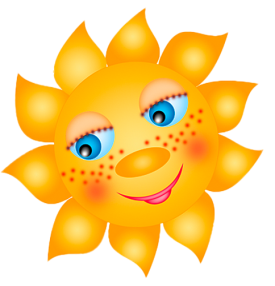 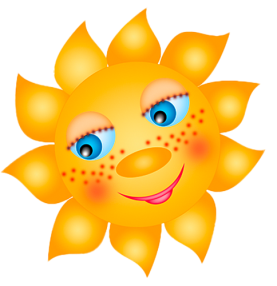 Эконом-отдых на море 2019!ЖЕЛЕЗНЫЙ ПОРТ, База отдыха «Мечта» ( 2-х разовое питание включено)Автобусные туры из Могилёва 8 дней/7 ночейОтправляясь на отдых в Железный Порт, то вы попадете в экологически чистую местность, которая значительно отдалена от крупных промышленных объектов.Железный Порт - отдых, который придется по душе и взрослому человеку, и ребенку, обладает своей изюминкой в виде широкого песчаного пляжа, устремившегося далеко на запад в сторону Черноморского биосферного заповедника. База отдыха «Мечта», 2-ая линия, всего в 400 метрах от широкого песчаного пляжа. Рядом с базой находятся рынок, автовокзал, кафе, магазины, столовая "Танюша", что позволяет нашим отдыхающим находиться в центре инфраструктуры курортного поселка.Просторная территория базы (2,5 га) создает уютную атмосферу для ценителей тихого и спокойного отдыха, гармонично сочетая хвойные (голубые ели) и лиственные породы деревьев с цветочными клумбами. 
На территории имеется спортивная площадка, площадка для игры в настольный теннис, крытый навес с мангалом, бесплатная, круглосуточно охраняемая стоянка для автомобилей, Wi-Fi, холодная и горячая вода подаются круглосуточно. Номера: 1 домик, состоящий из двух комнат (одна комната с 2-х местным размещением, вторая с 3-х местным размещением) + совместный на эти две комнаты коридор, санузел и кухня,  телевизор, кондиционер.Стандарт в 3-х этажном корпусе - 2-х и 3-х местные номера со всеми удобствами, в каждом номере холодильник и телевизор, вентилятор. Дополнительное место возможно, но очень тесно и не комфортно.Питание:  входит  в стоимость 2-хразовое питание (завтрак + обед).Даты заездов и стоимость:При бронировании тура оплачивается ТУРИСТИЧЕСКАЯ УСЛУГА и ПРОЕЗД – 140,00 бел.руб/взрослый; 130,00 бел.руб/дети до 12 лет (11,99)В стоимость включено: проезд комфортабельным автобусом, сопровождение гидом, проживание, 2-х разовое питание  (7 ночей/8 дней), мед.страховка.Контактное лицо Ирина 8 0222 70-70-28, +37529 184-84-89, +37529 743-87-65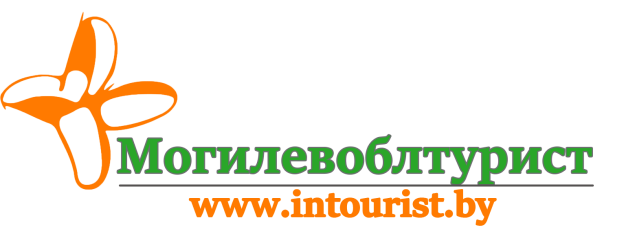 пр-т  Мира, 6, 212030,г. МогилёвРеспублика Беларусьт/ф. (+375 222) 70-70-28 (8-029) 381 88 58(8-029) 743 87 65 www.intourist.byДата заездаКол-во дней/ночейМесто в номере  стандарт или домике (2/3 местный)Доп.место в номере  только  в домике (дети до 10 лет)Дети без места до 5  лет02.07 (03.07-10.07) 11.07.20198/7135 у.е.55 у.е.30 у.е.09.07 (10.07-17.07) 18.07.20198/7145 у.е.55 у.е.30 у.е.16.07 (17.07- 24.07)25.08.20198/7145 у.е.55 у.е.30 у.е.23.07 (24.07 – 31.07)01.08.20198/7145 у.е.55 у.е.30 у.е.30.07 (31.07-07.08) 08.08.20198/7145 у.е.55 у.е.30 у.е.06.08 (07.08-14.08) 15.08.20198/7145 у.е.55 у.е.30 у.е.13.08 (14.08-21.08) 22.08.20198/7145 у.е.55 у.е.30 у.е.20.08 (21.08-28.08) 29.08.20198/7145 у.е.45 у.е.30 у.е.